「香港宣道差會」本週代禱消息(2022年9月1日)泰國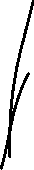 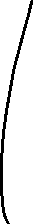 李瑞麟、陳家恩 (專職宣教士－宣道會宣愛堂/愛倍語言資源中心)我們將於下星期10-11/9舉辦兩場中秋節慶祝活動，現時已有8個家庭報名、已有4位大學生報名，求主加力給我們籌備活動內容，使用當日的活動成為接觸更多人的平台，希望家長們願意送小朋友來跟我們學中文，更盼望日後可以開到家長小組。幹事將於9月離職，求主為我們預備合適的人加入團隊。青島雁子（專職宣教士－特別群體）感恩於7月27日以視像形式與藍康恆大學生進行英文交流活動順利完成，求主預備人手可安排跟進工夫。泰國現在每天平均感染新冠人數為2萬8千人，求主保守團隊健康及不被感染，有心有力應付繁忙的工作。楊安信、黃嘉琪 (專職宣教士－語言學習)帶領安信媽媽在八月份前來莫拉肯探望三星期多，除紓解彼此的掛念外，媽媽也參與在教會的服事中，一家人一同實踐大使命，實在是難忘的體驗；媽媽於星期一已平安回港。安信確診新冠肺炎，求主醫治，保守嘉琪免受感染，並賜能力照顧安信。安信、嘉琪正於家居隔離期，未能回到教會服事，求主幫助泰人傳道夫婦，好有足夠的能力與智慧應乎沉重的服事。他們的兩歲女兒同時病倒了，求主醫治 。艾憐 (信徒宣教同工－特別群體)不論是教會和基金會，有些人事變動而令這星期有很多工作交接的安排，尤其是會計上的交接，希望與各同事都能順利交接工作。森美、小兒（宣教士【聯屬本會】－語言學習）能與同工教會有更深的配搭關係。求聖靈保守我們身心靈及語言學習。願透過運動將福音帶給年青人。鄭美紅 (專職宣教士【聯屬本會】－回港述職)請記念父親身體，求主繼續醫治。記念回港述職期間能夠與家人、朋友、教會肢體有美好相聚相交。記念美紅述職期間於不同教會證道及分享之預備工作，讓更多肢體更具體明白工場的情況及需要。柬埔寨吳梓江、胡美玲（信徒宣教士－訓練及關顧）馬德望教會正進行修葺工程，請為工程施工安全代禱。馬德望教會會友迪律8月在金邊聖經學院畢業，於9月加入教會擔任傳道同工。請為他的適應禱告。張日新（信徒宣教同工－亞洲人力資源學院）思宏在工地協助監工和打理新地，盼望更多牧養來幫忙及打球的青年人，求主賜身心靈力量。求主為學院預備新財務主任，讓日新可專注教導及牧養。感恩兒女能在 HRDI 學習服侍—攝影和設計工作坊教導學員紀錄校園點滴和製作校刋、圖書館「陪(閱)讀」幫助學員建立自信。諾心 9 月中將前往英國升讀大學，修讀建築系，記念申請學生簽證及新里程。諾恩這月升讀 Grade 12，求主賜福她高中最後一年學習及引領她前路。黃俊雄、黃揚恩（信徒宣教同工－語言學習）金邊疫情廣泛傳染，教會內肢體及宣教同工也相斷染病，雖然病情不重，但也對事工有影響。求主止住也保護大家不被感染。金邊堂青年團及兒童部也需要事奉人手，求主預備。柬埔寨販賣人口集團一直沒有減退，求主的公義及慈愛臨在，止住邪惡，讓受害者得自由。陳啟成、周小嫻（信徒宣教同工－語言學習）宣恩堂女生宿舍有一宿生新冠確診，現時正隔離和康復中，仍有咳嗽，求主完全醫治她，保守其他宿生保持警覺，做好預防措施，保持良好的飲食習慣和充足的睡眠，有健康的身體對抗病菌。蔡婉玲 (宣教士【聯屬本會】－教育事工)為豐榮女子中學校舍工程禱告，求主祝福工程公司，讓工程順利於8月下旬完工。預計新學年有4-5班中學生會遷入中學校舍，我們正籌備在校舍內添置各樣器材、家具，求主預備。豐榮女兒之家及豐榮婦女之家：求主保護前線同工，因他們需要經常接觸不同的個案及家庭。保護他們，讓他們有健康的身體，減少感染COVID-19的機會。並求主醫治當中受感染的婦女及同工，讓他們能盡快康復，恢復體力。求主祝福兩個家舍與政府部門間的合作，並祝福正在接收的新個案。豐榮社區中心將舉行「學前班」的結業禮，求主祝福整個儀式的過程。求主祝福4位正在學習縫盤技術的婦女，讓她們可以順利完成學習，獲得一技之長。我們將與廠商聯絡進行下一階段的進展，求主祝福整個協商的過程。祝福同工Thida的身體，她第二次感染COVID-19，求主醫治。澳門梁祖永、杜燕玲（專職宣教士－回港本土任務）述職期和教會及弟兄姊妹有很好的分享。燕玲按牧禮順利舉行，兒子婚禮深刻感人。氹仔堂弟兄姊妹同心的侍奉。記念一位長者跌倒，有骨折，正在醫院醫治，求神幫助她的康復。燕玲23/8確診，未能如期上機回香港，現正在居家隔離中，求神醫治；祖永是密切接觸者，希望他不被感染，我們可以9月12日飛回港。回港後，盡快完成一些需要的任務，然後回澳門，開始新一期的宣教。為訂澳門醫觀酒店順利禱告。陳佩貞（專職宣教士－長者福音事工）感謝主的信實，在疫情下賜予美好消息，讓我們的團隊增加同工，結伴繼續往前行！ 感謝主，能夠靠著祂的保守，繼續在澳門事奉，服侍長者的群體，與團隊一起同心前行！郭麗思（專職宣教士借調本會－宣道會宣道中心堂 /臺山學生服務中心）因疫情的關係，耽誤了原先要完成整理新聚會地方的計劃，求主賜福及幫助我們能補回未完成的工作4，以便早日能開放使用。求主賜我們屬天智慧，並按祂的⼼意善用祂所賜的地方拓展石排灣事工，接觸更多居民，使多⼈得聞福音。求主打發更多同工及支援肢體，幫助我們推展不同福音性的聚會，接觸更多未信主的居民，及關顧長者們。求主為新聚會地點預備恩慈的左鄰右里，包容與接納增多進出這地的人流。於疫情後，求主幫助小組能盡快恢復在平台上的恆常聚會，長者們有信心參與。盧美娟（專職宣教士－宣道會新橋堂）經過差不多兩個月的停頓，新橋堂聚會恢復正常，星期六的查經小組成員積極投入。新橋堂附近的南澳花園休憩空地，下午有不少人流，請禱告，求神賜下眼光和智慧，知道可以作什麼工作。劉愛琼（專職宣教士－宣道會新橋堂）感恩疫情穩定下來，市民能回復日常生活；只是經濟下滑，求主保守澳門市民能安居樂業。雖然同工團隊有所變動，感恩各項事工仍能順利進行。求主激勵弟兄姊妹，更投入事奉，同心建立教會。感恩副堂地板滲水的情況稍減；求神賜智慧，讓各方能協調治本的解決方案。葉錦樺（信徒宣教同工－澳宣培訓中心）求主祝福新橋堂弟兄姊姐靈裏成長可更多承擔事奉，教會更興旺。求主給錦樺更多智慧參予澳宣服事。英國岑偉農、阮幗雄（本土宣教同工－南倫敦宣道會）為9月16-18去曼城穆民短宣祈禱，為招募參加者禱告。為10月張牧師加入南宣服事禱告。他會在7月回港探親。為南宣有多名肢體感染新冠康復禱告。彭大明、黎燕芬（本土宣教同工－東倫敦宣道會）為「東宣」申請註冊的事情代禱。現時的申請比過去都繁複和嚴謹，求主引領能填好一切的資料。我們每月仍有赤字，求主供應。為大明在11月中會到「加拿大列治文使命宣道會」主領差傳年會，求主賜使用。燕芬和焯穎的敏感已有好轉。黃國輝、唐美寶（信徒宣教士－布萊頓宣道會）青少年和兒童夏令日營能順利舉行，為活動、學生、老師和安全等禱告。 神預備能用英語教導少年人的主日學導師。 好幾個家庭和學生回港，他們在教會熱心事奉，禱告神在暑假為我們預備足夠工人。 為在副堂設立祟拜直播禱告，以預備地方給一批將到英的家庭。 在迎新週認識一些到英進修的華人學生，讓他們有機會接觸福音。冼偉強、楊瓊鳳（專職宣教士【聯屬本會】－佈道事工）組織在英國選定城市舉辦香港友誼節 (Friendship festival)。   為嘉冕準備A-level考試，修讀她選擇的大學課程禱告。 安藤、世美（專職宣教士【聯屬本會】－特別群體事工）8月份我們有休假，讓我們在假期裡與朋友相聚，在主內彼此分享、勉勵及同行。感謝神，放年假後又有不同朋友相繼在暑假時來探訪我們，也有神學院教授從香港遠道而來關心問候，得到支持。隨著去年英國BNO居留簽證推出，不少由香港移居英國的家庭，這包括我們認識的朋友及教會弟兄姊妹都來到及圍繞在我們身邊聚居。在工餘時間，我們幫助這些家庭很多生活上實際幫助及給予意見，幫助他們適應新環境及文化。求主賜福這些移居者來祝福英國社會，有些成為我們的義工夥伴，為福音事工齊心努力。求主給我們力氣、智慧與承載力如何持續接待及支持港人同伴。這一年來我們接待了不少從香港到英國定居的信徒家庭，我們與他們分享我們服事的工作及接觸的福音對群體，求主開他們屬靈的眼睛，在安頓生活的同時也讓他們能帶著使命，願意在英國為主作見證。9月份是我們加入COCM一週年，求主繼續帶領我們跨文化的服事，幫助我們檢視及構思新一年度與各事奉平台的合作及發展。感謝主讓我們在9-11月有不同教會邀請我們講道：9月25日安藤將在諾定咸浸信會講道；10月我們透過視像錄影向加拿大華人教會講差傳年會，以廣東話、英語及國語於兩個主日中播出，求神預備信息及整個錄影、播放過程順利；11月27日安藤將在伯明翰教會講道，宣講英國宣教的重要性，求主使用我們把英國的屬靈狀況與更多英國的華人教會及肢體分享，裝備弟兄姊妹起來回應。劉卓聰、黃韻盈（專職宣教士【聯屬本會】－宣教動員）請記念身心靈健康。西印度洋林永康、盧月冰（專職宣教士－留尼旺基督教華僑教會 / 基督教華僑中心）永康在上周六已轉陰，所以沒有影響主日的事奉。然而，月冰未知道是否因早前確診咳嗽弄傷了聲帶，現在她仍有喉嚨痛及部分失聲，以致影響了敬拜隊的事奉，請為到她的身體代禱，求主保守醫治她，讓她早日康復。這周六中心課程將會開課，求主賜福給老師們，讓她們有力量和智慧進行教學，成為眾學生們的祝福。吳家佩（專職宣教士－留尼旺基督教華僑教會 / 基督教華僑中心）自重開福音飯局以來，每次都有新朋友來參加，他們對我們分享的信息都有正面的回應。求神使用這個福音平台，讓更多人認識祂和祂的教導，並且能夠在生活中實踐出來。記念教會的一位姊妹最近癌病復發，她上週五的手術順利進行，不過出院後的治療反應不佳，使她感到十分憂心，求神醫治她，賜她平安和依靠神的心。請記念住所，最近發現有許多螞蟻，牠們在不同的地方湧現，求神賜智慧和聰明來殲滅螞蟻，又不會危害健康。黃聲鋒、郭志茜（專職宣教士－馬達加斯加宣道會京城堂暨幸福家庭服務中心）多用途活動室已經竣工，日後可以成為活動場地，感謝主藉主內肢體慷慨奉獻，供應事工上的需要，一無所缺。李就成、林燕萍（專職宣教士－馬達加斯加鄒省華人基督教會/鄒省幸福家庭服務中心）新同工繆嘉暉一家五口於31/8晚出發馬達加斯加工場。求神讓他們旅途平安，順利入境。也為新同工的三個兒子能適應本地的學習環境禱告。中心的中文課程將於九月底開始新學年，現接受報名，求主使用課程成為福音的橋樑。崔緯濤、袁清嫻（信徒宣教同工－醫療事工）九月底，將有從加拿大隊來的短宣隊為本地學生舉辦英語營，並有牙科服事。11月將有天鄰基金會的手術隊來到，為病人進行兔唇裂顎和骨科手術。他們都在密鑼緊鼓的準備中。醫療隊員正在努力點算物資，並購買相關葯物和物資，我們也嘗試在本地醫療物資供應商及藥廠調查相關藥物和醫療消耗品。求主帶領，為短宣隊預備所需，使用他們，成為馬島病人的祝福。裝備和等候已久的Milka一家五口將於今天下午到達京城，稍後到鄒省作長期服侍。他們將留在首都一段時間辦理長期居留的申請。求主為他們開路，在各政府部門共官員前蒙恩，能夠盡快順利取得文件，並讓他們好好適應馬島的生活。籌備已久的教會咖啡室，已命名為 Café du Bonheur(幸福咖啡)，將於下星期二連續4天作開放日，並計劃在月底正式開業。同工正在努力預備，包括宣傳、訓練員工、制定餐單、選購食材、建立穩定食水供應系統等等。求主大大使用這項新的服事，吸引人前來認識教會，得到聽福音的機會。梁智康、張佩茵（信徒宣教同工－青年事工）教會有些青年有事奉心志，我們陸續與幾位傾談，鼓勵他們運用自己的專業和恩賜，在教會及中心工作。我們需要聘請咖啡室員工、廚師、處理對外及政府部門的申請、文件及翻譯等。求主讓他們看見異象，以信心去回應這服侍。創啟地區爾東、爾佑（專職宣教士－華人事工）工場疫情嚴峻，兩個大家庭都有肢體大人和小孩確診，求主保守並醫治確診者。因為疫情嚴峻，原有的實體崇拜，現改回線上聚會，求主帶領。請為爾東爾佑的家人代禱，許久沒有見到家人，祈求父親看顧保守他們。孫智、孫慧（宣教士【聯屬本會】－福音/醫療服務）感恩培訓中心在下半年的教課、功輔班等，多了義工支援。求主賜下良機，在課餘活動、家訪及閑談中，讓同工/義工們與家長及學員皆有懇誠的溝通，進一步建立互建關係。感恩當地疫情得以受控，但物價通脹卻急升，民生困苦，社會治安轉差！求主憐憫，賜下智慧、資源及動力給政府官員，釐定適時政策及執行的合宜措施，以致民生按序得改善。繼續為華人家庭三位剛接受洗禮的弟兄，祝福他們在主愛護蔭下成長。求主保守華人教會及團契同工們能竭力地合一服侍，逆境下勇敢地為主多結果子。鄭氏夫婦（宣教士【聯屬本會】－東南亞 / 培訓事工）讚美神，感恩祂的恩典和力量臨到我們。為三個孩子禱告，讓他們在信仰上成長，經歷神的同在。並能夠享受學校生活，順利完成學業。丁噹家庭（宣教士【聯屬本會】－語言學習）社會：雖然沙國疫情已「完結」，但由於歐洲打仗，相信今年遊客會大幅下降—即嚴重影響本地經濟！盼望政府顧念市民疾苦，不要再強加政策以增加庫房收入！朋友：不知不覺，MM已是青少年，反叛的她有很多異常行為，令到家人不知所措。明白這個年紀不喜愛聽大道理，但祈求有機會跟她多點接觸、分享，盼望生命影響生命！家人：由於老家政策改變，丁家不能隨時回國。求天父憐憫，丁家兩老身體健康！萬一家人有事，遠在沙國的真不知如何是好！這種有家歸不得、有親不能見的感覺，在疫情下份外難受。Panda（宣教士【聯屬本會】－多姆人事工）記念多姆人的門訓和識字教育。記念與接任同工的交接。記念與同工的面談和盡快完成多個報告。 記念身心靈健壯。冰梅（宣教士【聯屬本會】－語言學習）感恩一連五日的阿富汗兒童英文營順利完成，盼望他們能繼續參加後續每週六的英文班。物價一直上升，人民生活艱苦，肉類及交通運輸費每個月都會加價，一年內肉價漲幅超過一倍，吃肉成了人民的奢侈事情，請記念民生需要，特別是難民，他們生活更加艱苦。經過一個多月游泳及服用補充劑，身體情況有所改善，右邊腰的痛楚及不適減少了、右手踭沒有痛了，但現在仍不能拿重東西，求天父醫治我的身體及能持之以恆地游泳。手物夫婦（宣教士【聯屬本會】－回港述職）請為我們的事奉禱告，求主加添智慧，讓我們能在不同層面幫助各國的翻譯團隊。請為不同國家的團隊需要禱告，求主為他們解決人事、運作以及籌款的問題。飯糰一家（宣教士【聯屬本會】－聖經翻譯）大飯糰尋找中學的過程中經歷了不少的考驗，但主恩夠用，他就是靠着主所賜的勇氣、鬥志和體力應付了幾間心儀中學的面試和筆試。雖然最終的結果和他預期的有些落差，但深信神為他所開的路必然有祂的美意。盼望轉校後，他能夠重拾愉快的校園生活和學習的信心。求主引導他如何去面對環境適應及處理壓力。中飯糰的呈分試考得未如理想，暑假期間會透過補習去打好基礎，求主賜他虛心向學的心及認真的態度，把握時機去為自己升小六作好準備。小飯糰快將入學，希望他會適應幼稚園的環境和生活。求主保守他的健康！求主保守飯糰先生旅程中的平安，祝福全家人身、心、靈壯健。賜我們各人智慧、愛心和能力去面對困境及考驗，讓我們敏銳主的引領，心靈不至疲乏無力！冒號家庭（宣教士【聯屬本會】－聖經翻譯）哥哥回工埸後已沒有鼻敏感問題。感恩，太太回工場前一星期，發現眼內水腫，回工場前已完成手術。太太眼睛能於9月中左右回復正常視力。求主幫助先生追回語言學習的進度。哥哥能夠適應一年級的新班主任。弟弟回工場後仍有鼻敏感的問題，求主醫治。工場的有心臟血管閉塞的同事體力仍未回復到以往水平，求天父看顧。木棉（宣教士【聯屬本會】－語言學習）鼻敏感少了很多，亦慢慢習慣這裡的天氣，雖然每天差不多40度左右(亦要穿長袖衫、褲或裙)，但慢慢都適應多了。(未到真正高溫-可達50度以上)肩膊撕裂痛也慢慢減輕了，感恩。記念有更多機會與業主一家建立美好關係，曾經有很少時間與業主太太談論屬靈事情，祈求有更多機會時機。祈求木棉父母家人健康平安，祝願他們早日得著救恩。祈求木棉身心靈健壯，與主每天有美好的關係。祈求團隊繼續有合一的心，彼此有包容及有愛。祈盼當地朋友能在異象異夢中遇見主。東北亞日本關俊文、吳敏慧（專職宣教士【聯屬本會】－日本人福音事工）為日本事工代求：本年是日本事工的六十週年。希望在感謝讚美主恩的同時，能再次連繫不同年代的「校友」薪火傳承。慶祝聚會將在九月中舉行，請記念籌備的過程順利，並能召集各年代參與的弟兄姊妹，同頌主恩。為國際團隊代求：正在商討在本事工年度中有數個同工訓練，請記念我們能定好各個日期，目標是從東亞至東南亞各地事工，派出大約三十至五十位同工參與不同的訓練。慕行升小學進展：8月時慕行在教育部門中完成了developmental examination （日文：発達検査）感恩總算完成了，請記念九月將會帶慕行前往特殊學校進行體驗，此外還會繼續有關升學的面談和程序進行。求主保守帶領。疫情好像由高峰舒緩下來，盼望各樣出入境措施可以緩和，期望在本事工年度能再次看到短宣隊。也請記念語晴在學校的學習，還有慕行的訓練和治療可以繼續平安順利地進行。求主保守我們在港家人的健康和平安。梁頴階、容小敏（專職宣教士【聯屬本會】－回港述職）記念不同的分享和事奉。李世樂、鄧淑屏（專職宣教士【聯屬本會】－回港述職）感謝天父保守我們平安回港安頓。誠然，計劃無完美，錯敗亦難免，有主同行，總能經過。記念 8月始的述職進程，現暫約定至年底將於 15間教會講道、1間教會及2間差會分享、約見代禱者。願主潔淨使用，透過宣講、分享及團契，彼此建立，同為宣教。請記念三陸希望基督教會(4 位宣教士；1 個基督徒家庭；6 位山田住民)。蔡明康，王淑賢（專職宣教士【聯屬本會】－日本人福音事工）在紛亂不安的世代，求主賜平安、安慰醫治創傷的心。求主復興日本信徒，願意勇敢向人傳福音、見證主愛。感恩對象們均願意參與在教會舉行的活動。感謝主，能繼續接觸對象，並進深與對象們的關係。七月初平安駕車前往東京參與差會會議，感恩。宣教犬Match及明康的小意外大致康復，感謝主。求主賜我們及在港家人的身、心、靈健康。談允中，梁秀英（專職宣教士【聯屬本會】－日本人福音事工）感恩七月中開始了語言學習，求主賜智慧及記性學習，也賜勇氣及膽量能在日常生活中學以致用。秀英在早操班認識的台灣太太接受邀請，返了所沢恩典教會已一個多月，求主保守她在教會中成長。日本近日受第七波COVID及炎熱天氣影響，出外用膳的人數明顯減少了，不少食肆及商戶也受影響，也有不少人失業，求主幫助受影響的人能得到適切的支援，在人的有限中經歷主的恩典與憐憫。非洲劉偉鳴、梁琬瑩（烏幹達，專職宣教士【聯屬本會】－婦女及社區服務）感恩! 完成了教牧培訓，學生們還有4科便畢業。處理了護士學生轉校、兩位懷孕女生的安排，並完結了中心被盜竊的事。9月4日出發首都，記念車程安全、平安。記念9月6日早上續工作簽證，並與同工開會商討接待11月訪宣隊。記念9月8日順利登機飛回香港。記念回港的適應。BE夫婦（專職宣教士【聯屬本會】－語言學習）BE工場點M鎮於本地選舉後已撤銷宵禁，可見當地局勢暫已回復正常。惟本地最高法院仍在審理有關總統選舉結果是否有效，最遲於下周二公佈審訊結果。無論需否重選，但願這地人民得享和平，需禱告記念。BE現每周參與本地教會(The Summit Church)崇拜、敬拜祈禱會及查經小組，盼有機會接觸更多本地人，以了解他們的生活文化及信仰狀況。教會牧師表示將會安排B於崇拜中證道，主若願意，唯求主使用。日前BE與國內工人往茶園走一趟，喜遇居於附近的小朋友，他們拖著我倆的手同行。我們嘗試與他們攀談及玩耍，本欲與他們分享聖經故事，惜本地語言及他們的英語水平不足，暫難以說明，願主幫助我們。南美巴西張志威、司徒美芳（專職宣教士【聯屬本會】－華人事工）為巴西經濟和治安禱告，求主施恩保守經濟可以盡快復蘇，治安可以好轉，罪案可以大大減少。為兒童主日學老師禱告，求神給她們愛心和智慧教導小朋友，自小認識主耶穌。男士小組最近有兩位長者信主，求神堅固他們的信心，靈命能穏定成長。因教會位置遠離華人區，不便於發展華人的事工，所以教會現正探討遷堂的可行性，求主帶領和賜下同心給弟兄姊妹。德國吳鐘音（德國本地同工—華人事工）新冠病毒疫情仍然嚴峻，求主幫助疫情可早日受控，各行各業可重回軌道，經濟復甦起來。求主幫助差會的本土同工吳牧師，他一家在法蘭克福南部服侍，現在藉線上講道、進行每週家庭小組及查經組並作有限度的個人聯絡及關懷。盼2022年有所突破，求主預備並差遣更多合適工人早日能前往德國開拓教會，服侍未得之民。香港李翠玲（專職宣教士，本地跨文化事工 - 泰人恩福堂 / 泰人恩福服務中心）與市建局合作關心和派物資給受重建影響泰籍居民。梁志雄、朱秀卿（專職宣教士－宣教培育）秀卿仍有腰痛，需要再見跌打醫師，求主醫治，使她不會因腰痛而影響精神，不能集中工作。我們將進入忙碌的九月，求主加添體力及靈力去預備講道及其他聚會，叫赴會者在靈性上得到造就：志雄4/9主日到宣道會將軍澳堂證道，另11/9及18/9主日到宣道會富山堂教授歌林多前後書。秀卿將於12/9（星期一）參與宣道差會宣教探索組退修日，要預備下午講座及分享，求主祝福，叫參加者受感動，燃起宣教心志，願奉獻自己為主所用。志雄仍在等候大學通知他何時進行博士論文辯論口試，求主安排合適考官，可早日順利完成學位，放下心頭大石。求主使我們未信主的親友早日歸主。簡家傑（信徒宣教士－工場研究）近幾年，柬埔寨不少的大型罪案（非法賭博、網上騙案、禁錮外勞、毒品槍械）都跟華人有關。雖然中柬政府已聯手執法，但這些罪案仍不時發生，加上去年的社區爆疫等事，令當地人對華人的印象日益欠佳。求主掌管人心、遏止罪行、保守社會安寧，亦免至華人宣教士在當地的福音工作受損。近日在港認識一位三十多歲、未婚的男士。他的家庭背景頗複雜，做人處事也有點偏差。求主讓他能經歷天父完全的愛和接納，以至他能找回自己的身份和價值，並有動力去處理其他問題。求主也為他預備更多成熟的基督徒朋友，在他的人生及信仰路上，給他扶持和關懷。九十歲的叔叔早前在家突然離世。嬸嬸是虔誠的佛教徒，對福音一直非常抗拒，感恩有機會協助她辦理叔叔的後事，大為拉近了我們的關係。求主繼續賜機會和心力跟進，也叫她願意開放心靈，早日接受救恩。她的一對子女在內地工作或即將移民，家中也無傭人，求天父也顧念她日後的生活安排。差會總部辦公室記念柬埔寨金邊校舍第一期工程順利，保守工程的進程，以及宣教團隊的跟進。記念靜修恩園工程，現向屋宇署入圖則，另記念老圍宣教士宿舍項目，正與渠務署商討村屋渠務問題，求主恩領。